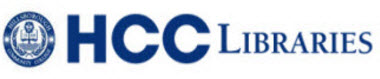 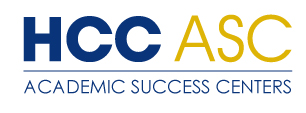 MLA 8th EditionThe list titled “Works Cited” identifies the sources you borrow from—and therefore cite—in the body of your research project.The core elements of any entry in the works-cited list are given below in the order which they should appear.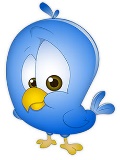 Below are some examples on how to cite different types of resources.Book:Kirsner, Laurie G. and Stephen R. Mandell. Patterns for College Writing: A Rhetorical Reader and Guide. Brief ed., Bedford St. Martin’s, 2015.Chapter/Section of a Book:Manjoo, Farhad. “I Don’t Want to Pet Your Dog.” Patterns for College Writing: A Rhetorical Reader and Guide. Brief ed., Bedford St. Martin’s, 2015, pp 190-193. Journal Article in Print:Carino, Peter. “Review: The Idea of a Writing Laboratory.” The Writing Lab Newsletter, vol. 30, no. 2, Fall 2010, pp. 124-127. Journal Article on Database:Carino, Peter. "Review: The Idea of a Writing Laboratory." The Writing Lab Newsletter, vol. 30, no. 2, Fall 2010, pp. 124-127. Academic OneFile, db11.linccweb.org/login?url=http://go.galegroup.com.db11.linccweb.org/ps/i.do?p=AONE&sw=w&u=lincclin_hcc&v=2.1&it=r&id=GALE%7CA356453273&asid=a30623a3df88682acd4c27bb4fd44063. Website:Russell, Tony, and et al. “MLA Formatting and Style Guide.” The Purdue Owl. Purdue U Writing Lab, 27 January 2017, owl.english.purdue.edu/owl/resource/747/09/.                 WORKS CITED                WORKS CITEDAuthor.Begin with the author’s last name, followed by a comma and the rest of the name.End with a period (.)When a source has two authors, reverse the first author’s name followed by a comma, then the second author’s name in normal order.For sources with three or more authors, reverse the first author’s name followed by a comma and et al. (“and others”).Title of source.The title of the source should be: italicized if the source is independent,in “quotation marks” if it is a part of a larger work.Title of container,The container may be: a book that is a collection of works, an album, etc.Should be italicized then followed by a comma (,)Other contributors,Other people may be credited if their participation is important to the identification of the work (e.g. editors, translators, illustrators, etc.).Precede each name with a description of the role (e.g. edited by _______, translated by _______, etc.).Version,If the source carries a notation indicating that it is a version of a work released in more than one form, identify the version in your entry.Number/ Volume,If you consult a volume of a numbered multi-volume set, indicate the volume.Publisher,The organization primarily responsible for producing the source or making it available to the public.If two or more organizations were credited in the source, cite each of them separated by a forward slash (/).Publication date,If the source carries more than one date, cite the date that is most relevant to your use of the source.Location.Where the source can be found within the larger container, i.e., page numbers within a book, URL, doi number, etc.